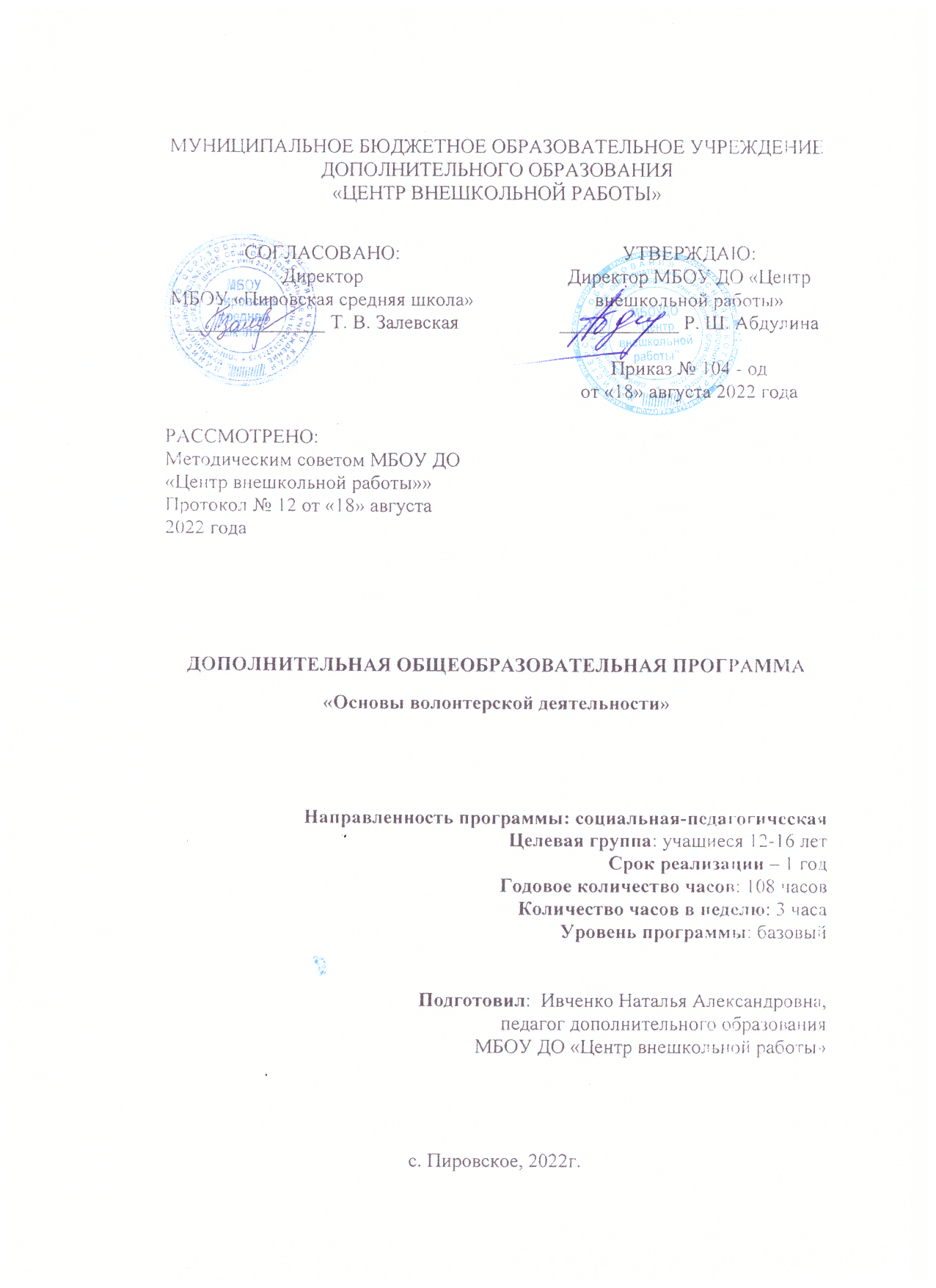 ПОЯСНИТЕЛЬНАЯ ЗАПИСКАДополнительная общеразвивающая программа социально – гуманитарной направленности «Основы волонтерской деятельности» разработана в соответствии с:− Федеральный закон от 29.12.2012 N 273-ФЗ (ред. от 30.12.2021) "Об образовании в Российской Федерации" (с изм. и доп., вступ. в силу с 01.03.2022); − Стратегия развития воспитания в Российской Федерации до 2025 года, утвержденная распоряжением Правительства РФ от 29.05.2015 г. № 996-р.; − Концепция развития дополнительного образования детей до 2030 (Распоряжение Правительства РФ от 31.03.2022 г. № 678-р); − Приказ Министерства просвещения Российской Федерации от 30.09.2020 г. №533 «О внесении изменений в порядок организации и осуществления образовательной деятельности по дополнительным общеобразовательным программам, утвержденный приказом министерства просвещения российской федерации от 09.11.2018 г. №196»; − Приказ Министерства просвещения Российской Федерации от 03.09.2019 г. № 467 «Об утверждении Целевой модели развития региональных систем дополнительного образования детей»; − Приказ Министерства просвещения Российской Федерации от 09.11.2018 г. № 196 «Об утверждении Порядка организации и осуществления образовательной деятельности по дополнительным общеобразовательным программам»;  − Письмо Министерства образования и науки Российской Федерации  от 28.08.2015 г. № АК-2563/05 «О методических рекомендациях по организации образовательной деятельности с использованием сетевых форм реализации образовательных программ»; − Постановление Главного государственного санитарного врача Российской Федерации от 28.09.2020 г. № 28 «Об утверждении СанПиН  2.4.3648-20 «Санитарно-эпидемиологические требования к организациям воспитания и обучения, отдыха и оздоровления детей и молодежи». Направленность (профиль) программы социально – гуманитарная. Ориентирована на социальную адаптацию детей (в том числе детей с ОВЗ, детей группы «риска» и детей, находящихся в социально опасном положении), на повышение уровня готовности учащихся к взаимодействию со сверстниками, педагогами родителями, на формирование знаний об основных сферах социальной жизни, на воспитание социальной компетентности.Уровень программы «Основы волонтерской деятельности» направленности  - базовый. Программа, модифицированная, разработана с учетом особенностей образовательного учреждения, возраста и уровня подготовки детей.Новизна программы     Развитие добровольческого движения входит в число приоритетных направлений государственной молодежной политики. Добровольчество является одним из эффективных способов получения молодежью новых знаний, развитию навыков общественной деятельности, формированию нравственных ценностей, активной гражданской позиции.     Именно поэтому вовлечение детей в социальную активность, призвано способствовать формированию и совершенствованию гражданской и социальной компетентности подрастающего поколения.      Новизна программы заключается в том, что большое внимание уделяется созданию безопасного информационного контента добровольческой направленности в процессе освоения программы.          Занятия обучающихся в волонтёрских группах позволяют сохранять и укреплять человеческие ценности; способствует личностному росту и развитию социальных связей. Обучающиеся, активно занимающиеся добровольчеством, получают навыки и умения организации мероприятий и акций, общения с различными категориями населения, что в последствии делает их более конкурентоспособными на рынке труда.Отличительная особенность программы заключается вформировании нравственных ценностей, активной гражданской позиции через новые формы работы с детьми и молодежью;развитии волонтерского (добровольческого) движения;получении подростками новых знаний;развитии навыков общественной деятельности.     Отличительной особенностью данной программы является то, что для проведения занятий с обучающимися используются разнообразные формы досуговой деятельности, они представляют собой коллективные дела, которые направлены на проявление творческих способностей, умение работать в команде, активное участие каждого. Важной особенностью данной программы является то, что, к мероприятиям, акциям привлекаются родители, тем самым развивается семейное добровольчество, укрепляющее семейные ценности и формирующее здоровую среду для развития полноценной, самодостаточной личности ребенка. Очень важной отличительной особенностью программы является привязанность содержания программы к праздничным и памятным датам, поэтому темы из различных блоков пересекаются и чередуются, что позволяет постоянно пополнять и закреплять знания и практические навыки учащихся. Актуальность дополнительной образовательной общеразвивающей программы «Основы волонтерской деятельности» обусловлена потребностью современного общества в социально активной личности, которая умеет самостоятельно принимать решения в ситуации выбора, воспитанная на общечеловеческих ценностях, гуманизма и милосердия, человеколюбия и сострадания, способной оказать безвозмездную помощь любому человеку независимо от его положения в обществе.Отличительные особенности программы     Волонтерские или добровольческие организации - это свободные союзы людей, объединенных каким-либо общим интересом. Их деятельность связана, с безвозмездной помощью, благотворительностью и милосердием. Волонтерское (добровольческое) движение может стать одной из таких форм работы с детьми. Волонтеры (от англ. «volunteer» - доброволец) – это человек, который добровольно и безвозмездно занимается организованной общественно полезной деятельностью.      В России сегодня действуют множество волонтерских объединений, которые занимаются пропагандой здорового образа жизни. Волонтерское движение сейчас развивается довольно бурно. И одна из основных причин этого – добровольность и свобода выбора. Добровольно выбранная социально значимая деятельность неизмеримо выше для личности подростка навязанной извне. К тому же, формирование компетентности возможно только в единстве с ценностями человека, т.е. при глубокой личной заинтересованности человека в данном виде деятельности. Адресат программы. Программа рассчитана на детей в возрасте 12-16 лет, обладающих навыками коммуникации, умению работать в команде, быть заинтересованными на достижение цели.Наполняемость групп 1 года обучения-15 человекВозможно формирование разновозрастных групп. В таком случае на мероприятиях, акциях, экскурсиях и общих собраниях группа присутствует в полном составе, а для остальных занятий при необходимости делится на группы по возрастам (14-13, 14-15 и 16-18 лет).   	Так как одной из задач реализации программы является укрепление семейных ценностей, на занятиях допускается присутствие младших членов семьи обучающихся (братьев и сестер, не достигших 14 лет), а на практических занятиях – присутствие родителей. Минимальный возраст для обучения по программе 12 лет. Зачисление на обучение по программе осуществляется без предъявления особых требований к учащемуся в течение всего учебного года по заявлению родителя (законного представителя) несовершеннолетнего ребёнка.Срок реализации программы и объем учебных часов.    Программа «Основы волонтерской деятельности» разработана на 1 год обучения. Всего годовой объем программы составляет 108 часов  по 3 часа в неделю. Занятия проводятся 2 раза в неделю по 1,5 часа. Формы обучения Обучение с учетом особенностей обучающихся осуществляется  в очной, очно-заочной форме.Режим занятий: занятия проводятся 2 раза в неделю по 1,5 часаЦели и задачи программыЦель: формирование нравственных и коммуникативных качеств личности, активной жизненной и гражданской позиции, способствующей самоопределению и самореализации личности ребенка через участие его в волонтерском движении.Задачи:Достижению поставленной цели способствует выполнение ряда задач.Обучающие:обучение психологическим знаниям и умениям, позволяющим подросткам лучше понимать себя;обучение методикам проведения некоторых досуговых форм;знакомство с технологией социальной акции и проведения социальных дел;обучение основам работы с различными видами информации;знакомство с интерактивными методами обучения, современными социальными технологиями;обучение методике социального проектирования;расширение навыков работы с информацией; специальная подготовка волонтеров по работе с людьми различных социальных категорий (дети с ограниченными возможностями здоровья, подростки девиантного поведения).Развивающие:формирование первичных организаторских умений и навыков, дальнейшее развитие лидерских качеств;развитие коммуникативных качеств, умения работать в команде;развитие уверенности в себе;расширение опыта общения, развитие навыков взаимодействия с людьми различных социальных категорий;развитие рефлексивных умений, навыков самоанализа и самооценки своей деятельности;развитие активной деятельности;Воспитывающие:формирование и укрепление семейных ценностей;воспитание активной гражданской позиции, неравнодушного отношения к жизни;воспитание толерантных качеств личности, милосердия, доброты, отзывчивости;формирование потребности в ведении здорового образа жизни, сохранении и укреплении здоровья;содействие осознанию личной ответственности за происходящее в семье, школе, поселке, стране;воспитание активной гражданской позиции;воспитание потребности в добровольческой деятельности, формирование отношения к социальному служению как к норме жизни;создание комфортной обстановки на занятиях, а так же атмосферы доброжелательности и сотрудничества;формирование общественной активности и самореализации в социуме. СОДЕРЖАНИЕ ПРОГРАММЫУчебный план обучения (108 часов)Содержание программы обучения Теория: 41 час; практика: 67 часов. Всего 108 часов.Вводное занятие. Инструктажи. (1 час) Практическая часть (1): Знакомство в группе. Узнаём друг друга». Диагностика «Приоритет жизненных ценностей» (анкета). Игры: «Расскажи мне о себе», «Кто мой друг». Заповеди волонтеров. Подведение итогов Возникновение и развитие волонтерского движения (4 часа) Теоретическая часть (2):Понятие о добровольческой (волонтёрской) деятельности для каждого. Добровольчество в современной России. Цели и задачи, планирование. Социальный возраст людей пожилого возраста и отношение к ним в обществе. Практическая часть (2): Распределение поручений. Совместное составление плана работы на год. Изготовление цветов и открыток своими руками для пожилых людей. Организация и проведение «Дня пожилого человека». Детям  предлагается самостоятельно выполнить предложенные задания после показа или объяснения педагога Я – волонтер (6) Теоретическая часть(2):качества волонтера, развитие личностных качеств, внешний вид, ораторское искусство, коммуникации. Практическая часть(4): тренинги на развитие личностных качеств, тренинги по ораторскому искусству, искусство публично выступления. Детям предлагается самостоятельно выполнить предложенные задания после показа или объяснения педагога. Культура общения (8)Теоретическая часть (4): Современный человек – грамотный человек. Что значит «Культура общения». Современный мир и книга. Ораторское искусство.Практическая часть (4): Викторина «Грамотей». Конкурс эссе «Кто такой доброволец». Тренинг коммуникативных навыков. Вербальная и невербальная информация. Эффективные приемы общения. Взаимопомощь. Бесконфликтное общение, приемы выхода из конфликта. Ролевые игры «Воздушный шар», «Необитаемый остров». Психологическая подготовка волонтеров (6)Теоретическая часть (2): Особенности работы с людьми разного возраста. Психологические особенности. Детей, школьников, молодых, людей пожилого возраста. Психологический, биологический, социальный возраст. Отношение к разным возрастным группам в обществе. Что такое ксенофобия, геноцид, этноцентризм, экстремизм. Социальные стереотипы поведения. Неформальные молодежные объединения. Развитие навыков эмпатии, понимания друг друга. Развитие навыков сотрудничества и взаимодействия. Критическое мышление: что это и необходимо ли оно.Практическая часть (4):Просмотр и обсуждение видеороликов. Тренинг личностного роста: «Каков я на самом деле». «Мои сильные и слабые стороны». «Моя индивидуальность». «Уверенное и неуверенное поведение». «Эмоции и чувства». «Проблемы можно решать». Тренинг толерантности. Критерии толерантного и интолерантного поведения. Ролевая игра «Свои и чужие». Лидерство в волонтерском объединении (5)Теоретическая часть (1): Доброволец – это лидер. Что значит быть лидером. Типы лидеров: деловой и социоэмоциональный лидер. Стили лидерства. Лидерские способности. Диагностика лидерских способностей. Неформальное и формальное лидерство. Практическая часть (4): Анкетирование. Тренинг лидерских навыков. Эссе «Кто такой Лидер». Подготовка к участию в конкурсе «Доброволец года». Детям предлагается самостоятельно выполнить предложенные задания после показа или объяснения педагога. Игровые технологии в работе волонтера (8) Теоретическая часть (4):Роль и сфера применения игр на знакомство и сплочение (детский лагерь, сплочение персонала организации) Игры с эстрады. Игры-кричалки. Игровая программа. Понятие. Принципы отбора игроков. Алгоритм построения игровых заданий. Основные требования к ведущему. Практическая часть (4): Разучивание и проведение игр-адаптаций для людей различного возраста. Разработка и проведение игровых программ. Этапы КТД. Условия проведения КТД. Организация игровых переменок, детских праздников. Детям предлагается самостоятельно выполнить предложенные задания после показа или объяснения педагога. Информационные технологии в работе волонтера (6)	Теоретическая часть (2): Информационные технологии в работе волонтера. Информационный буклет. Листовка. Принципы создания и оформления информационных буклетов. Цели, задачи, назначение, стиль, форма, логическая схема буклета. Технические и дизайнерские рекомендации. Критерии и оценки качества. Новостная статья. Структура новостной статьи. Пресс-релиз. Взаимодействие с объектами внешней среды. Объекты внешней среды: государственные организации, коммерческие организации, общественность. Деловое письмо. Структура делового письма. Понятие социальной рекламы. Социальный плакат. Как придумать хороший слоган. Технология социальной рекламы. Ошибки в социальной рекламе. Социальный видеоролик. Технология создания видеоролика. Практическая часть (4): Показ видеороликов. Написание новостных заметок. Детям предлагается самостоятельно выполнить предложенные задания после показа или объяснения педагога. Практикум: Анализ новостных статей. Написание новостной статьи о недавно прошедшем мероприятии. Практикум: написание делового письма. Практикум: работа над созданием видеороликаОсновы проведения социальных дел (12) Теоретическая часть (4): Психологические особенности работы с людьми пожилого возраста. Основные проблемы в жизни пожилого человека «Свои – чужие». Понятия «социальная акция», «социальный проект». Основы социального проектирования. Социальный проект. Этапы социального проектирования. Характеристика основных компонентов социального проекта: цель, задачи, актуальность, содержание, ресурсы, бюджет. Практическая часть (8): Разработка и проведение социальных акций. Разработка социального проекта. Социальная акция. Проведение благотворительных, экологических социальных акций. Разработка и реализация социальных проектов. Социальная акция. Разработка и проведение социальных акций. Основы социального проектирования. Мастерство защиты проекта. Детям предлагается самостоятельно выполнить предложенные задания после показа или объяснения педагога. Работа волонтеров по пропаганде ЗОЖ (8)Теоретическая часть (4): Вредные привычки, что это такое. Психологические особенности работы с людьми, имеющими зависимость. Практическая часть (4): тренинги на сопротивление групповому давлению. Детям предлагается самостоятельно выполнить предложенные задания после показа или объяснения педагога.Событийное волонтерство (12) Теоретическая часть(4): Знакомство с движением, особенности направления, знакомство с коллективами, работающими в данном направлениями. Практическая часть(8): Помощь в проведении мероприятий учреждения и поселка. Детям предлагается самостоятельно выполнить предложенные задания после показа или объяснения педагога. Эко-волонтеры (4) Теоретическая часть (2): Знакомство с движением, особенности направления, знакомство с основными экологическими понятиями и терминами, знакомство с экологическими акциями поселка Практическая часть (2):Помощь эко волонтерам, участие в экологических акциях и проектах, написание исследовательских работ на тему экологии. Детям предлагается самостоятельно выполнить предложенные задания после показа или объяснения педагога. Семейное добровольчество. Социальное волонтерство (4)Теоретическая часть(2): Понятие «Семейное добровольчество», особенности данного вида добровольчества. Моя семья – мое богатство. Мои родители – моя поддержка. Мы вместе делаем добро. Знакомство с движением, особенности направления, встреча с представителями направления, специфика общения с пожилыми людьми, специфика общения с детьми.Практическая часть (2): Открытое занятие совместно с родителями; творческие задания для семей и их презентация; проведение совместной, семейной акции. Помощь социальным волонтерам, разработка и реализация социальных проектов, проведение акций для детей. Детям предлагается самостоятельно выполнить предложенные задания после показа или объяснения педагога.Волонтеры Победы (12) Теоретическая часть (4):Знакомство с движением, особенности направления, специфика общения с пожилыми людьми, история ВОВ. Практическая часть (8): Помощь «Волонтерам Победы», помощь ветеранам и детям войны, участие в патриотических акциях: «Георгиевская лента», «Спасибо деду за Победу» и других. Помощь в проведении муниципальных мероприятий. Экскурсия в музейную комнату. Подготовка классных часов. Просмотр видеороликов «Перерыв на войну». Обсуждение. Детям предлагается самостоятельно выполнить предложенные задания после показа или объяснения педагога.Впереди лето (12) Теоретическая часть (4): Подведение итогов за год, обсуждение планов на лето. Правила безопасности в летний период.Практическая часть (8): Тестирование. Составление плана на лето. Встреча с волонтерами других добровольческих объединений. Итоговая программа подведения итогов учебного года. Формы проведения занятий:     Программа «Основы волонтерской деятельности» предусматривает теоретические, практические и индивидуальные занятия.Теоретические занятия – проводятся в виде групповых развивающихся, профилактических, обучающихся и тренинговых занятиях, учебах, сборах бесед и т.д.Практические занятия – проводятся в виде мини-игр, тренингов, конкурсов, опросников, акций, дискуссий т.д.Индивидуальные занятия – проводятся с одним или двумя обучающимися в индивидуальном порядке.Форма организации деятельности – групповая. Каждое занятие специфично по своей конкретной цели, по логике и по своей структуре.     Одним из способов организации обучения может быть и использование дистанционных образовательных технологий, позволяющих осуществлять обучение на расстоянии без непосредственного контакта между педагогом и учащимися. Такой способ возможен также при организации обучения детей с ограниченными возможностями здоровья, одарённых детей или детей, по каким-либо причинам временно не имеющим возможности посещать образовательную организацию.     Специфика направленности программы подразумевает проведение занятий вне аудитории, в различных организациях (Центральная библиотека, РДК «Юбилейный», ФСЦ «Пировский», МЦ «Иициатива») Планируемые результаты реализации программы и способы их проверкиЛичностные:формирование активной гражданской позиции;положительного отношения молодежи к добровольческой деятельности; научиться проводить рефлексию;научиться принимать свои чувства и чувства окружающих людей;научиться говорить о своих эмоциях и проблемах; научиться давать себе позитивную самооценку; научиться отстаивать свое мнение;научиться ставить перед собой цель и достигать ее.Метапредметные:развитие способности к личностному самоопределению и творческой самореализации; развитие коммуникативных навыков, лидерских качеств, организаторских способностей; воспитание чувств коллективизма, готовности безвозмездно, бескорыстно служить обществу, толерантности, милосердия, доброты, отзывчивости;формирование осознанного выбора участия в волонтерской деятельности;формирование потребности в ведении здорового образа жизни, сохранении и укреплении здоровья;формирование и укрепление семейных ценностей; формирование уважительного отношения к ветеранам, старшему поколению; формирование в ходе деятельности более ответственной, здоровой личности; формирование сплочённого деятельного коллектива волонтёров; развитие и поддержка основных идей волонтёрского движения; развитие творческих способностей, потребность в саморазвитии; развитие коммуникативных качеств, уверенности в себе, умения работать в команде; расширение опыта общения, развитие навыков взаимодействия с людьми различных социальных категорий; развитие рефлексивных умений, навыков самоанализа и самооценки своей деятельности.Предметные:умение при помощи реальных объектов и информационных технологий самостоятельно искать, отбирать, анализировать и сохранять информацию по заданной теме;умение представлять материал с помощью средств презентации, проектов;умение и способность задавать и отвечать на вопросы по изучаемым темам с пониманием и по существу; знакомство с историей и существующей практикой реализации социально-значимых проектов субъектами волонтерской деятельности; обучение основным способам организации социально-значимой деятельности и технологии их осуществления (целеполагание, планирование, реализация, анализ и оценка достигнутых результатов); методикам проведения некоторых досуговых форм; специальная подготовка волонтеров по работе с людьми различных социальных категорий (дети с ограниченными возможностями здоровья, подростки девиантного поведения и т.д.).Раздел 2. КОМПЛЕКС ОРГАНИЗАЦИОННО-ПЕДАГОГИЧЕСКИХ УСЛОВИЙ2.1. Календарный учебный графикУсловия реализации программыМатериально-техническое обеспечение:Кабинеты, актовый зал для проведения занятий, соответствующие санитарным нормам.Канцелярия: бумага, бумага, краски, маркеры, кисточки, цветные и простые карандаши, скотч, ножницы, цветная бумага, ватман, блокноты, ручки, папки.Символика и атрибутика: бейджи.Дидактические материалы:  сценарии и методические разработки мероприятий; волонтерские книжки; кодекс и памятка волонтера; учебно- наглядные пособия.Средства обучения: ноутбук, проектор, магнитная доска, учебные столы и стулья.Информационное обеспечениематериалы к занятиям (статьи, аудио-, видеоматериалы);социальные видеоролики по пропаганде ЗОЖ, терпимости к людям, людям с ограниченными возможностями здоровья.ролики о добровольчестве;видеофильм «Перерыв на войну», «Крик тишины», «Солдатик»Кадровое обеспечениеПрограмму реализовывает: педагог дополнительного образования Ивченко Наталья Александровна, стаж работы 7 лет. Также приглашаются специалисты: психолог, руководители детских и молодежных движений, инспекторы КДН и ЗП, ПДН, и др.Формы аттестации и оценочные материалыСистема оценки достижения планируемых результатов состоит из следующих направлений:внешняя оценка (мероприятия различного уровня - конкурсы, смотры);внутренняя оценка (личностные: портфолио; метапредметные: педагогическое наблюдение, анкетирование, защита проектов и презентаций, организация и участие в мероприятиях, конкурсах, акциях; предметные: анализ результатов тренингов, тестирование).Способы проверки результатов освоения программы:систематическое участие в добровольческих мероприятиях;тестирование обучающихся «Я - волонтер!»контрольные упражнения «Я - волонтер!»количество проведенных мероприятий;количество задействованных обучающихся программы и объектов деятельности;участие в конкурсах: «Лучший волонтер отряда», «Лучший волонтерский проект», «Лучший руководитель волонтерского отряда» и т.д.;участие в форумах, слетах, сборах, семинарах, мастер- классах волонтерского движения, мероприятия РДШ, ЮНАРМИИ;организация, реализация социально - значимых проектов;создание авторских социально - значимых проектов.Формы фиксации результатов:ведение журнала учёта;портфолио обучающихся;Аттестация осуществляться через:анкетирование всех участников программы;·выпуск отчетных буклетов «За волонтерами будущее!»; количественный анализ результатов проведенных мероприятий с показателем охвата участников;разработка социального проекта; портфолио;мониторинг достижений волонтёров, волонтерского объединения в целом.В результате реализации программы обучающиеся должны:Знать:историю волонтерского движения в России и за рубежом;социальные аспекты волонтерской деятельности;основные направления волонтерской деятельности;особенности организации волонтерской деятельности;полный цикл коммуникационного процесса с разными категориями лиц. Формы, методы, барьеры в коммуникации;технологический процесс волонтерской деятельности;правовые основы, формы и методы привлечения и поиска средств для организации и проведения волонтерских мероприятий.Уметь:обобщать полученные знания; анализировать опыт волонтерской  деятельности;организовывать волонтерскую команду для участия в событийных мероприятиях; проектировать волонтерские акции различной направленности, проектировать собственную волонтерскую деятельность, активизировать собственные личностные ресурсы, способствующие саморазвитию и самореализации, способности нести ответственность за качество своей деятельности;использовать методы, механизмы, технологии по поиску средств для организации систематической добровольческой деятельности.Владеть:теоретико-правовыми основами в организации добровольческой деятельности; навыками составления текстов, информационных писем, пресс-релизов и т. д;навыками организации волонтерских акций и проектов; умения кооперации и организации работы в коллективе на основе толерантности, диалога и сотрудничества; самостоятельной разработки социальных проектов в области организации добровольческой деятельности; методами социально-проектной и прогностической деятельности. технологией организации и проведения добровольческих мероприятий; планирования и организации волонтёрского мероприятия;навыками привлечения средств для организации и проведения волонтерских мероприятий, акций, событий.Методические обеспечение. Программа разработана с учётом трёх основных компонентов деятельности:·гуманизация педагогического процесса;индивидуализация и дифференцированный подход;демократизация.     Это дает возможность педагогу в рамках реализации данной программы достичь поставленную цель и решить педагогические задачи; а также дать возможность каждому обучающемуся – члену волонтёрского объединения, раскрыть свои организаторские способности, реализоваться в разнообразной деятельности, самоутвердиться как личность и часть коллектива. Главным для педагога является стремление направить ребят на такую деятельность, в ходе которой они смогут ощутить свою самостоятельность, успешность, удовольствие от проделанной работы, удовольствие от общения.     При работе с подростками, образовательный процесс предполагает диалектическое единство содержания, методов и организационных форм обучения: игровые методы;наглядно-словесные методы;методы диагностики: метод упражнения, работа с методической литературой,самостоятельная работа;     С целью усиления влияния обучения на формирование познавательного, нравственного, коммуникативного, эстетического и физического потенциалов молодежи, на развитие и проявление их индивидуальных особенностей используются разнообразные формы проведения занятий:занятие – экскурсия;занятие – путешествие;занятие – исследование;занятие – лекция;занятие – игра.Деятельность и технологии работы:популяризация добровольчества в муниципальном образовании; коммуникация и построение взаимодействия с потенциальными добровольцами, добровольческими центрами, органами власти, муниципальными организациями, работающими с добровольцами;создание баз данных потребностей и нужд местных сообществ (НКО, социальных учреждений) в добровольческих усилиях молодёжи и баз данных молодых добровольцев, готовых к участию в их работе; обеспечение информацией, знаниями и инструментами молодых добровольцев, где и как они могут приложить свои добровольческие усилия; деятельность по ориентированию, наблюдению, оценке, признанию достижений и успехов молодых добровольцев; проведение тренингов по обучению молодёжи методам социального проектирования; создание возможностей для осуществления на практике разработки, управления и реализации молодёжью добровольческих проектов, мероприятий, акций; администрирование молодёжных добровольческих программ, проектов и акций; организация конкурсов добровольческих проектов и др.Методы обучения:Обучение – подготовка волонтера (добровольца) к выполнению возложенных на него обязанностей. 	Словесные методы (источником знания является устное или печатное слово). Словесные методы занимают ведущее место в системе методов обучения, позволяют в кратчайший срок передать большую по объему информацию, поставить перед обучаемыми проблемы и указать пути их решения. Словесные методы подразделяются на следующие виды: рассказ, объяснение, беседа, дискуссия, лекция, работа с книгой. Наглядные методы (источником знаний являются наблюдаемые предметы, явления, наглядные пособия);Практические методы (учащиеся получают знания и вырабатывают умения, выполняя практические действия).Игровой. Игра помогает развить творческие способности волонтёров, опираясь на их самостоятельную работу. Это обучение совместной деятельности, умениям и навыкам сотрудничества. Игры могут быть – деловым, имитационные, ролевые, сюжетные, игры-инсценировки.Практические занятия. Такой метод обучения позволяет не только проверить знания и умения волонтёров, но и дает им возможность самостоятельно научиться чему-либо, например, самостоятельное анкетирование, опрос. Приобретенный таким образом опыт помогает усвоить информацию эффективнее.Формальное обучение. Этот вид обучения используется в самом начале деятельности волонтера (добровольца), когда надо теоретически подготовить его к выполнению конкретной работы. Независимо от того, какая работа будет выполняться, формальное обучение имеет два уровня:- первый – описание функциональных обязанностей,- второй – распределение ролей и ответственности.На первом уровне добровольцу сообщается:- что необходимо делать в ходе работы;- чего нельзя делать;- что надо делать, оказавшись в конкретной/сложной ситуации.Тренировка. Перед началом работы этот вид обучения помогает добровольцу приобрести практические навыки. В процессе работы тренировки помогают усовершенствовать полученные навыки.Текущее обучение. Текущее обучение осуществляется в процессе всей деятельности волонтера (добровольца) и включает в себя запланированное и ситуационное обучение. - Запланированное текущее обучение способствует постоянному повышению квалификации волонтера (добровольца) и зависит от того, какую работу ему предполагается выполнять.- Ситуационное обучение невозможно спланировать, оно применяется для разбора проблемных ситуаций, возникающих в ходе деятельности. Руководитель может помочь добровольцу осознать то, что происходит, акцентируя внимание на следующих моментах:- Определение проблемы (что идёт не так? Что происходит?); - Определение причины проблемы (почему возникла проблема? Что эту проблему вызывает? Какие факторы привели к возникновению проблемы?);- Определение альтернативы (какие другие выходы имеются в данной ситуации? что ещё мы можем сделать? пробовали ли вы такой способ действий?);- Определение лучшего способа действий (каковы сильные и слабые стороны каждого варианта? Что вы можете сделать для решения проблемы?).СПИСОК ЛИТЕРАТУРЫДля педагога:Анн Л. Психологический тренинг с подростками. – СПб., 2003Арсеньева Т.Н., Виноградова Н.В., Пелевина И.М., Соколов А.А. Инновационные проекты системной поддержки молодежного добровольчества. – СПб. - Тверь, 2009Арсеньева Т.Н., Виноградова Н.В., Пелевина И.М., Соколов А.А. Практико-ориентированные методы психологической подготовки добровольцев. Учебно-методическое пособие. – СПб. - Тверь, 2009Базаркина Е.В. Беседы о нравственности для старшеклассников. – Волгоград, 2006 Белогуров С.Б., Климович В.Ю. Профилактика подростковой наркомании. Навыки противостояния и сопротивления подростковой наркомании. – М., 2004 Для учащихся:Амонашвили Ш.А. Школа жизни.-М.: Издательский Дом Шалвы Амонашвили, 200-144 с.Андреев В.И. Педагогика. Учебный курс для творческого саморазвития-3-е изд.-Казань :Центр инновационных технологий, 2003-608с.Белогуров С.Б., Климович В.Ю. Профилактика подростковой наркомании. Навыки противостояния и сопротивления подростковой наркомании. – М., 2004 Берн Э. Игры, в которые играют люди. Психология человеческих взаимоотношений. Люди, которые играют в игры. Психология человеческой судьбы.-СПб: Лениздат, 1992.-400 с.Приложение 1Методическое обеспечение программы «Основы волонтерской деятельности»№ п/пНазвание разделов и темаКоличество часовКоличество часовКоличество часовФорма аттестации/ контроля№ п/пНазвание разделов и темаВсегоТеорияПрактикаФорма аттестации/ контроляВводное занятие. Знакомство. Инструктаж101Опрос, наблюдение (степень заинтересованности, мотивация и т.д.), тестирование, диагностикаВозникновение и развитие добровольческого движения422Опрос, наблюдение, анкетирование, выступления обучающихся, диагностическая игра«Я – волонтер»	6 24Опрос, наблюдение, выступления обучающихся, заявление на выдачу волонтерской книжкиКультура общения 8 44Тренинги, викторина. Творческая работа: эссе «Кто такой доброволец».Психологическая подготовка волонтеров624Опрос, наблюдение, выступление обучающихся, тренинги. Создание ситуаций проявления качеств, умений и навыковЛидерство в волонтерском объединении514Беседа, наблюдение, тестирование, игра. Творческая работа - эссе «Я – Лидер!»Игровые технологии в работе волонтера8 44Творческое задание: проект игровой программы праздника Информационные технологии в работе волонтера 624Творческое задание: листовка, брошюра, социальный ролик, социальный плакат. Написание новостей.Основы проведения социальных дел 12 48Проект, социальная акция, уличная акция. Защита проектаРабота волонтеров по пропаганде ЗОЖ844Подготовка акции, классного часа по пропаганде ЗОЖСобытийное волонтерство1248Самостоятельная работа: подготовка мероприятия по проведению СобытияЭко-волонтеры 4 22Творческая работа: эссе «Земля – наш общий дом!» «Трудовой десант»Семейное добровольчество. Социальное волонтерство4 22Опрос, наблюдение. Эссе «Моя семья – мое богатство!»Волонтеры Победы1248Письмо «Спасибо деду за Победу!», участие в акциях, помощь в проведении мероприятий, посвященных Дню ПобедыВпереди лето124 8 Итоговые ролики, портфолио обучающихся. Составление плана на лето. Встреча с волонтерами других добровольческих объединений. Выступления обучающихся Итоговая программа подведения итогов учебного годаВсего Всего 1084167№п/пГод обученияДата начала обученияДата окончания занятийКоличество учебных недельКоличество учебных днейКоличество учебных часовРежим занятийСроки проведения промежуточной итоговой аттестацииЭкскурсионные выездные занятия12022-20231.09.22-31.05.2331.05.202336721082 раза в неделю по 1,5 часаМай 2023 года2 часа№Тема Формы Методы технологии Дидактический материал и ТСОФормы подведения итогов по каждому разделу, темеВводное занятие. Знакомство. Инструктаж. 	Мини – лекции, игры, тренинги, беседыМетоды коллективной и индивидуальной работы, игры анкетированиеМультимедиа, ПК, анкеты, инструкция Опрос, наблюдение (степень заинтересованности, мотивация и т.д.), тестирование, диагностикаВозникновение и развитие добровольческого движенияМини – лекции, игры, тренинги, беседы, игрыРолевые игры, игровые упражненияМультимедиа, ПК, ролики о добровольчествеОпрос, наблюдение, выступления обучающихся«Я – волонтер»	Мини – лекции, игры, тренинги, беседы, игры, КТДМетоды коллективной и индивидуальной работы, игры, анкетирование, тестирование Мультимедиа, ПК, ролики о добровольчестве.Упражнение Джеффа. Дискуссионныекачели (Н.Е. Щуркова)Опрос, наблюдение, выступления обучающихся, заявление на выдачу волонтерской книжкиКультура общения Мини – лекции, игры, тренинги, беседы, КТДМетоды коллективной и индивидуальной работы, игры, анкетирование, викторинаМультимедиа, ПК, ролики о коммуникациях, вербальном и невербальном общенииТренинги, викторина, Эссе «Кто такой доброволец».Психологическая подготовка волонтеровМини – лекции, игры, тренинги, беседы, КТДМетоды коллективной и индивидуальной работы, игры, анкетирование, тестирование Мультимедиа, ПК, работа с психологомОпрос, наблюдение, выступление обучающихся, тренингиЛидерство в волонтерском объединенииМини – лекции, игры, тренинги, беседыАнкетирование, тестирование, опрос Мультимедиа, ПК, ролики о известных лидерахЭссе «Я – Лидер!»Игровые технологии в работе волонтераМини – лекции, игры, тренинги, беседыАнкетирование, тренингМультимедиа, ПК, ролики о вредных привычкахПроект игровой программы праздника Информационные технологии в работе волонтера Мини – лекции, игры, тренинги, беседы, КТДМетоды коллективной и индивидуальной работы,Мультимедиа, ПК, ролики по теме социальная реклама, плакатЛистовка, брошюра, социальный ролик, социальный плакат. Написание новостей.Основы проведения социальных дел Мини – лекции, игры, тренинги, беседы, КТДМетоды коллективной и индивидуальной работы, тренинг, игры, опрос, Мультимедиа, ПК, ролики о социальных проектахПроект, социальная акция, уличная акцияРабота волонтеров по пропаганде ЗОЖМини – лекции, игры, тренинги, беседыАнкетирование, тренингМультимедиа, ПК, ролики о вредных привычках, о ЗОЖПодготовка акции, классного часа по пропаганде ЗОЖСобытийное волонтерствоМини – лекции, игры, тренинги, беседыМетоды коллективной и индивидуальной работы, игры тестированиеМультимедиа, ПК, ролики событийном волонтерстве, презентация «Событийное волонтерство»Подготовка мероприятия по проведению СобытияЭко-волонтеры Мини – лекции, игры, тренинги, беседыМетоды коллективной и индивидуальной работы, игрыМультимедиа, ПК, ролики об экологическом волонтерствеЭссе «Земля – наш общий дом!»«Трудовой десант»Семейное добровольчество. Социальное волонтерствоМини – лекции, игры, тренинги, беседыМетоды коллективной и индивидуальной работы, игры, анкетированиеМультимедиа, ПК, ролики о социальном волонтерстве, «Семейные ценности»Опрос, наблюдение. Эссе «Моя семья – мое богатство!»Волонтеры ПобедыМини – лекции, игры, тренинги, беседыМетоды коллективной и индивидуальной работы. Экскурсия в музейную комнату, Мультимедиа, ПК, ролики о ВОВ, «Георгиевские ленты»Письмо «Спасибо деду за Победу!», участие в акциях, помощь в проведении мероприятий, посвященных Дню ПобедыВпереди летоПланирование, инструктаж, подведение итогов, встречаМетоды коллективной и индивидуальной работы. ТестированиеМультимедиа, ПК, ролики о поведении на воде, в лесуИтоговые ролики, портфолио обучающихся. Составление плана на лето. Встреча с волонтерами других добровольческих объединений. Выступления обучающихся Итоговая программа подведения итогов учебного года